Jeudi 7 mai 2020Matin 1- Dictée flash du jour 3Leur dicter et à faire dans le cahier violet puis corriger les fautes en vert.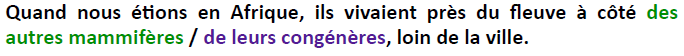 2- Etude De la Langue, EDL jour 3 :Activités sur les phrases et les groupes nominaux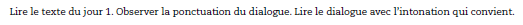 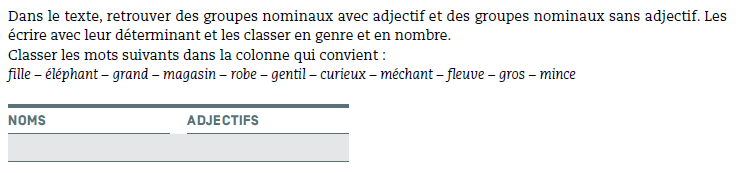 CE 1 = faire les exercices 3 et 4		CE 2 = faire les exercices 2 et 33- Mathématiques		Faire le contenu du jeudi dans le fichier module 14 MHM joint sur le site.Après-midi1- 30 minutes de lecture2- Sciences :	 L’évolution de l’alimentation :  faire la page 3 et corriger ensuite,	 puis remplir la leçon en page 4, seulement le dernier paragraphe et corriger ensuite.3- Ecriture :	Avancer d’une page dans le cahier d’écriture.4- Observ’Art via le lien		http://apreslaclasse.net/index.php/2018/06/03/observart/